МДОУ детский сад №1.Конспект открытого занятия по познавательно-исследовательской деятельности с детьми раннего возраста на тему«Волшебные губки».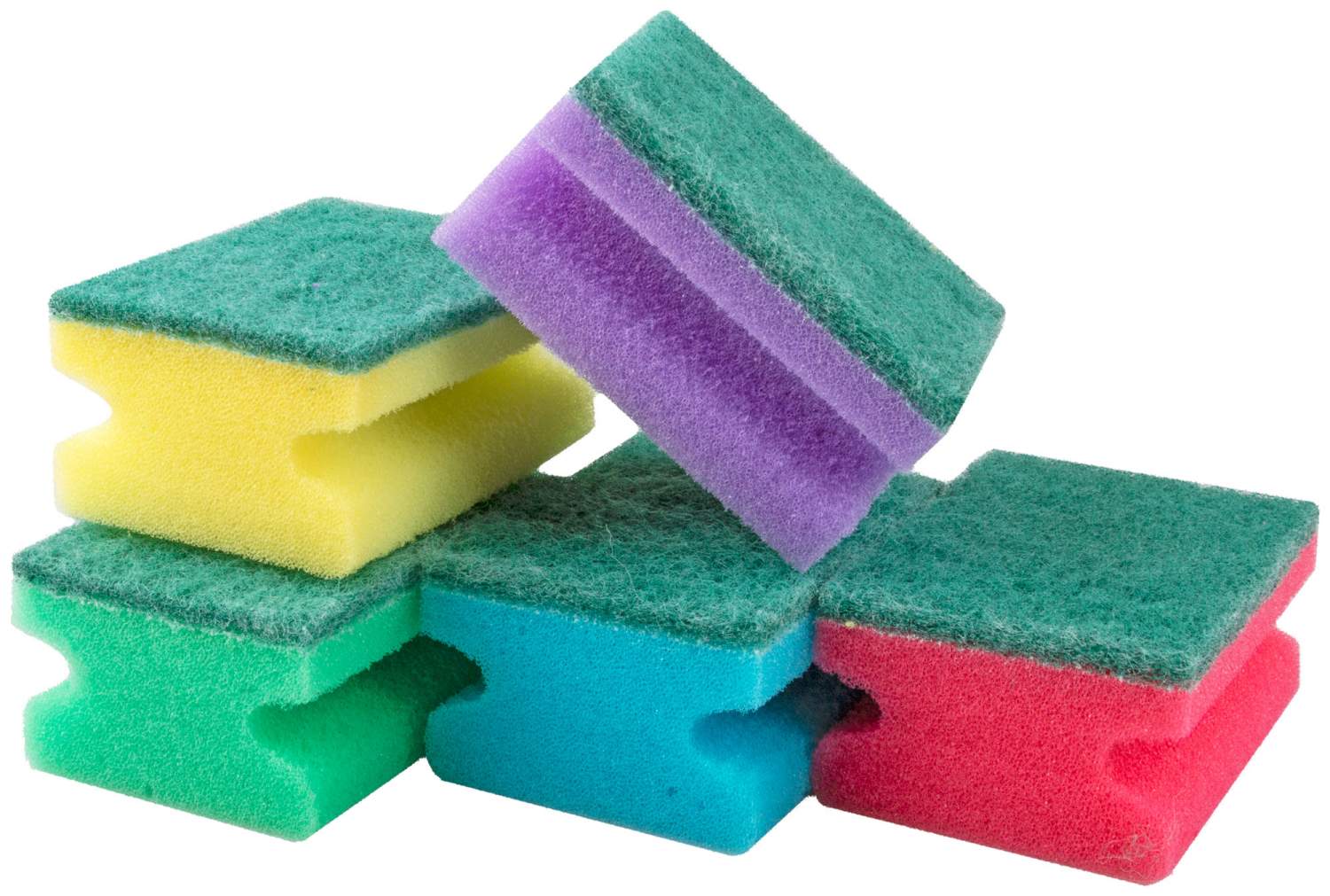 Воспитатель: Богданова М.Е.Декабрь 2020 г.Образовательная область: познавательное развитие.Вид деятельности: познавательно - исследовательскаяВозрастная группа: ранний возраст.Цель:- Формировать основы познавательного отношения к окружающему миру.- Развивать познавательную активность.Виды детской деятельности: игровая, коммуникативная, познавательная, двигательная.Программные задачи:1. Продолжать работу по обобщению непосредственного чувственного опыта детей в разных видах деятельности (познавательно-исследовательской, консруктивно - модельной) .2. Формировать умение различать, сравнивать губки по количеству, (кирпичик) цвету (красный, желтый, синий, зеленый, разноцветный, величине. Называть свойства предметов (мокрая, сухая губка; впитывает, отдает воду).3. Продолжать работу по развитию всех компонентов устной речи, обогащать словарь детей прилагательными (мокрая, сухая, глаголами (пьет, впитывает).Материал: губки разные по цвету, коробка, цветной картон, тарелочка с водой, маски «Бабочек».Словарная работа: губка, мокрая, сухая, впитывает, разноцветная.Ход НОД.1часть. Организационная.Дети играют, воспитатель обращает внимание на гостей и предлагает поздороваться с ними и показывает коробку.Воспитатель. Ребята, посмотрите, какая у меня красивая коробка. Какого она цвета? (красного).Воспитатель. Молодцы, правильно. А хотите узнать, что в ней находится? (Ответ детей). Давайте её откроем (воспитатель пробует открыть коробку, но у неё ничего не получается. Коробка не открывается). Ребята посмотрите коробочка не хочет открываться. Ребята я поняла, что бы открыть коробочку, нужно сказать волшебные слова. Ребятки я буду говорить волшебные слова, а вы хлопайте в ладошки.Воспитатель. Веселей, ребятки хлопайте в ладошки                         Открывай коробочка, все свои окошки.Воспитатель. Ой – ой ребята, тише - тише, я слышу чей-то голосок. Воспитатель говорит изменённым голосом: «Надоело нам лежать, хотим с Ребятами играть» 2 раза.Воспитатель. Ребята, давайте откроем коробку и посмотрим что в ней. (Открывается коробка).Воспитатель. Как вы думаете, что это? (ответы детей).Воспитатель. Правильно, молодцы, это губки. Посмотрите, сколько губок в коробке? (много).Воспитатель. Да, молодцы. А кто мне скажет, какого они цвета? (ответы детей - красные, желтые, зеленые, синие, разноцветные).Воспитатель. (воспитатель обращает внимание на цветной картон и спрашивает). Посмотрите ребятки, на столе что – то лежит. Как вы думаете, что это? (ответы детей) Ребятки, а давайте мы поиграем с нашими губками и цветным картоном (воспитатель объясняет, что к каждому картону нужно подобрать губку такого же цвета, как и картон).2 часть. Опытно - экспериментальная.Проводится игра« Разложи по цвету».Красный картон - красная губка, желтый картон - желтая губка и т.д…Воспитатель. Ребята, а вы знаете, что губки у нас непростые, а волшебные, они могут превращаться в разные предметы. Выберите себе по одной губке и давайте мы с ней поиграем.Ребятки давайте мы нашу губку превратим в гармошку. Берем ее за короткие стороны и играем. А еще споем песенку под нашу гармошку (воспитатель вместе с детьми имитирует игру как на гармошке и поёт песенку: Ля - ля -ля, ля - ля - ля…) Громко споем песенку, а теперь тихо.Воспитатель. Ребятки, ну а теперь наша гармошка из губки превратится в бабочку. Посмотрите, берем губку за длинные стороны, посередине придавливаем пальчиками. Высоко полетела наша бабочка, полетала – полетала и села на стол (воспитатель показывает, как сделать бабочку, имитирует её движение, сопровождая все действия словами)                                      Солнце утром лишь проснется,                                      Бабочка летает, вьется (2 раза).Воспитатель. Ребята, а теперь я вас превращаю в бабочек (проводится физкультминутка «Бабочки»).Физкультминутка «Бабочки».Утром бабочка проснулась. (ладошками прикрыто лицо, имитируем пробуждение)Улыбнулась, потянулась. (руки вверх, тянемся)Раз росой она умылась. (имитируем умывание лица)Два изящно покружилась. (кружимся на месте)Три нагналась и присела. (нагибаемся, а затем приседаем)На четыре улетела. (бежим по кругу, машем крылышками)У реки остановилась, (останавливаемся)Над водою покружилась. (кружимся на месте)Воспитатель. Ребята, а вы знаете, что наши губки, могут не только превращаться в разные предметы, но еще они умеют пить водичку. Хотите посмотреть? (ответы детей)Воспитатель. Тогда возьмите по одной губке и подходите ко мне. Хорошенько потрогайте, сжимайте губку, какая она? (Мягкая)Воспитатель. А если губка еще не встречалась с водичкой, какая она? (Сухая)Воспитатель. Правильно, молодцы! Ребятки, а давайте посмотрим, как она пьет водичку. У вас у каждого есть тарелочка с водой. Чтобы губка выпила всю водичку, надо ее положить в тарелочку и сильно придавить руками. (воспитатель вместе с детьми выполняет игровую деятельность, каждое действие проговаривает).Воспитатель. Ребята посмотрите, воды не стало. Куда исчезла вода? (Губка выпила водичку).Воспитатель. Молодцы! А еще можно сказать, что губка впитала водичку и какой стала губка? (Мокрой)Воспитатель. Правильно. А теперь ребятки, давайте сильно отожмем губку. Посмотрите, губка отдала водичку (игра проводится 2 раза).Рефлексия.Воспитатель. Ребята, вот как мы здорово сегодня поиграли с губками. Вам понравилось играть с губками? (Да)Воспитатель. А каким цветом у нас с вами были губки? (желтые, красные, синие, разноцветные).Воспитатель. Какие были губки, пока они не пили водичку (сухие).Воспитатель. А какими стали губки, когда выпили водичку (мокрые).Воспитатель. Молодцы! Вы все постарались и у всех у вас все получилось! Давайте мы уберём наши губки обратно в коробочку и попрощаемся с гостями.